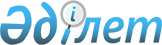 Сүттіқұдық ауылдық округінің "2023-2025 жылдарға арналған бюджеті туралы" Жаңақорған ауданы мәслихатының 2022 жылғы 29 желтоқсандағы №353 шешіміне өзгерістер енгізу туралыҚызылорда облысы Жаңақорған аудандық мәслихатының 2023 жылғы 1 желтоқсандағы № 130 шешімі
      Жаңақорған ауданының мәслихаты ШЕШІМ ҚАБЫЛДАДЫ:
      1. Сүттіқұдық ауылдық округінің "2023-2025 жылдарға арналған бюджеті туралы" Жаңақорған ауданы мәслихатының 2022 жылғы 29 желтоқсандағы № 353 шешіміне мынадай өзгерістер енгізілсін:
      1-тармақ жаңа редакцияда жазылсын:
      "1. Сүттіқұдық ауылдық округінің 2023-2025 жылдарға арналған бюджеті тиісінше 1, 2 және 3-қосымшаларға сәйкес, оның ішінде 2023 жылға мынадай көлемде бекiтiлсiн:
      1) кірістер – 104 255,4 мың теңге, оның ішінде:
      салықтық түсімдер – 4 408 мың теңге;
      салықтық емес түсімдер – 0;
      негізгі капиталды сатудан түсетін түсімдер – 0;
      трансферттердің түсімі – 99 847,4 мың теңге;
      2) шығындар – 105 562,2 мың теңге;
      3) таза бюджеттік кредиттеу – 0:
      бюджеттік кредиттер – 0;
      бюджеттік кредиттерді өтеу – 0;
      4) қаржы активтерімен жасалатын операциялар бойынша сальдо – 0:
      қаржы активтерін сатып алу – 0;
      мемлекеттің қаржы активтерін сатудан түсетін түсімдер – 0;
      5) бюджет тапшылығы (профициті) – -1 306,8 мың теңге;
      6) бюджет тапшылығын қаржыландыру (профицитін пайдалану) – 1 306,8 мың теңге. ".
      көрсетілген шешімнің 1-қосымшасы осы шешімнің қосымшасына сәйкес жаңа редакцияда жазылсын.
      2. Осы шешім 2023 жылдың 1 қаңтарынан бастап қолданысқа енгізіледі. Сүттіқұдық ауылдық округінің 2023 жылға арналған бюджеті
					© 2012. Қазақстан Республикасы Әділет министрлігінің «Қазақстан Республикасының Заңнама және құқықтық ақпарат институты» ШЖҚ РМК
				
      Жаңақорған ауданы мәслихатының төрағасы 

Ғ.Сопбеков
Жаңақорған ауданы маслихатының
2023 жылғы 1 желтоқсандағы
№ 130 шешіміне 1-қосымшаЖаңақорған ауданы маслихатының
2022 жылғы 29 желтоқсандағы
№ 353 шешіміне 1-қосымша
Санаты
Санаты
Санаты
Санаты
Сомасы, мың теңге
Сыныбы
Сыныбы
Сыныбы
Сомасы, мың теңге
Ішкі сыныбы
Ішкі сыныбы
Сомасы, мың теңге
Атауы
I. КІРІСТЕР
104 255,4
1
Салықтық түсімдер
4 408
01
Табыс салығы 
858
2
Жеке табыс салығы
858
04
Меншiкке салынатын салықтар
3 550
1
Мүлiкке салынатын салықтар
72
3
Жер салығы
172
4
Көлiк құралдарына салынатын салық
3 254
5
Біріңғай жер салығы
52
4
Трансферттердің түсімдері
99 847,4
02
Мемлекеттiк басқарудың жоғары тұрған органдарынан түсетiн трансферттер
99 847,4
3
Аудандардың (облыстық маңызы бар қаланың) бюджетінен трансферттер
99 847,4
Функционалдық топ
Функционалдық топ
Функционалдық топ
Функционалдық топ
Сомасы, мың
теңге
Бюджеттік бағдарламалардың әкімшісі
Бюджеттік бағдарламалардың әкімшісі
Бюджеттік бағдарламалардың әкімшісі
Сомасы, мың
теңге
Бағдарлама
Бағдарлама
Сомасы, мың
теңге
Атауы
Сомасы, мың
теңге
II. ШЫҒЫНДАР
105 562,2
01
Жалпы сипаттағы мемлекеттiк қызметтер
42 516
124
Аудандық маңызы бар қала, ауыл, кент, ауылдық округ әкімінің аппараты
42 516
001
Аудандық маңызы бар қала, ауыл, кент, ауылдық округ әкімінің қызметін қамтамасызету жөніндегі қызметтер
42 516
06
Әлеуметтiк көмек және әлеуметтiк қамсыздандыру
4 804
124
Аудандық маңызы бар қала, ауыл, кент, ауылдық округ әкімінің аппараты
4 804
003
Мұқтаж азаматтарға үйде әлеуметтік көмек көрсету
4 804
07
Тұрғын үй-коммуналдық шаруашылық
19 745,6
124
Аудандық маңызы бар қала, ауыл, кент, ауылдық округ әкімінің аппараты
19 745,6
008
Елді мекендерде көшелерді жарықтандыру
2 194,6
009
Елді мекендердің санитариясын қамтамасыз ету
283
011
Елді мекендерді абаттандыру мен көгалдандыру
17 268
08
Мәдениет, спорт, туризм және ақпараттық кеңістiк
21 607
124
Аудандық маңызы бар қала, ауыл, кент, ауылдық округ әкімінің аппараты
21 336
006
Жергілікті деңгейде мәдени-демалыс жұмысын қолдау
21 336
124
Аудандық маңызы бар қала, ауыл, кент, ауылдық округ әкімінің аппараты
271
028
Жергілікті деңгейде денешынықтыру- сауықтыру және спорттық ісшараларды өткізу
271
13
Көлiк және коммуникация
16 383,8
124
Аудандық маңызы бар қала, ауыл, кент, ауылдық округ әкімінің аппараты
16 383,8
057
"Ауыл-Ел бесігі" жобасы шеңберінде ауылдық елді мекендердегі әлеуметтік және инженерлік инфрақұрылым бойынша іс- шараларды іске асыру
16 383,8
15
Трансферттер
505,8
124
Аудандық маңызы бар қала, ауыл, кент, ауылдық округ әкімінің аппараты 
505,8
048
Пайдаланылмаған(толық пайдаланылмаған) нысаналы трансферттерді қайтару
505,8
3. Таза бюджеттік кредит беру
0
4. Қаржы активтерімен жасалатын операциялар бойынша сальдо
0
5. Бюджет тапшылығы (профициті)
-1 306,8
6. Бюджет тапшылығын қаржыландыру (профицитті пайдалану)
1 306,8
8
Бюджет қаражатының пайдаланылатын қалдықтары
1 306,8
01
Бюджет қаражатының қалдығы
1306,8
1
Бюджет қаражатының бос қалдықтары
1334,1
2
Есепті кезең соңындағы бюджет қаражатының қалдықтары
27,3